Муниципальное казенное общеобразовательное учреждение Архангельская  средняя общеобразовательная школаПАСПОРТучебного кабинета математики № 11Зав. кабинетом:             Лысикова Надежда Викторовна2015-2020 г.Учебный кабинет – учебное помещение школы, оснащенное наглядными пособиями, учебным оборудованием, мебелью и техническими средствами обучения, в котором проводится методическая, учебная, факультативная и внеклассная работа с учащимися.Цель паспортизации учебного кабинета:Проанализировать состояние кабинета, его готовность к обеспечению требований стандартов образования, определить основные направления работы по приведению учебного кабинета в соответствие требованиям учебно-методического обеспечения образовательного процесса.Общие положенияНазначение кабинетапредназначен для организации учебно-воспитательного процесса  учащихся средних и старших классовОпись имущества кабинетаИнвентарная ведомостьна технические средства обучения учебного кабинетаЧертёжные инструменты и модели.Мультемедийное програмное обеспечение1. Электронное издание «Алгебра 7-11»2. Электронное издание «Математика 5-11. Практикум»3. Электронное издание «Вычислительная математика и программирование 10-11 классы»4. Электронное издание «Живая геометрия»Занятость кабинета       (2017-2018 учебный год)Расписание звонковЗанятость кабинет № 11 на 2017-2018 учебный годУрочные часы работы кабинета.Внеурочная деятельность Перспективный план  развития кабинета на 2015-2020 уч.годУчебно- методическая и справочная литератураТребования к кабинетуТребования к размещению и хранению учебного оборудования1. Система размещения и хранения учебного оборудования должна обеспечивать:- сохранность средств обучения;- постоянное место, удобное для извлечения и возврата изделия; закрепление места за данным видом учебного оборудования на основе частоты использования на уроках;- быстрое проведение учета и контроля для замены вышедших из строя изделий новыми.Основной принцип размещения и хранения учебного оборудования - по видам учебного оборудования, с учетом частоты использования данного учебного оборудования и правил безопасности.2. Учебное оборудование должно размещаться так, чтобы вместимость шкафов и других приспособлений были максимально использованы при соблюдении перечисленных выше требований.3. Книжный фонд (словари, справочники, научно-популярная и художественная литература) должны храниться в секционном шкафу на специально выделенных полках.4. Часть средств обучения математике, составляющая точный материал (текстовой и изобразительный) должна храниться в приспособлениях типа каталожных ящиков, соответствующих формату изданных карточек.5. Таблицы, должны храниться в специальных ящиках под классной доской или установленных отдельно под экспозиционными щитами. Таблицы размещаются в секциях по классам и темам с указанием списка и номера таблиц.6. Диапозитивы хранят в картонных коробках, диафильмы - в пластмассовых коробках в специально изготовленных гнездах-укладках из дерева или пенопласта; транспаранты - в полиэтиленовых конвертах. Все экранные средства должны храниться в секциях с глухими дверками вдали от отопительных сооружений.7. Аппаратуру хранят в секциях с глухими дверками, разместив съемные полки в них на нужной высоте. Требования к оформлению интерьера кабинета1. Необходимо правильно подобрать цветовую гамму окраски стен кабинета. Наиболее благоприятными для работы являются холодные цвета: зеленый, голубой, сине-зеленый и их оттенки.Оформление экспонируемых материалов должно гармонично сочетаться с окраской стен, цветом и отделкой мебели.2. В кабинете целесообразно разместить стенды: рабочие, относящиеся к какой-либо теме программы; справочные (длительного пользования); юбилейные, не имеющие прямого отношения к программам.Основу экспозиции учебного кабинета составляют рабочие стенды. Содержание этих стендов может быть связано с разными аспектами в изучении математики.3.Справочно-информационный и инструктивный материал целесообразно распределить между стендами; он может экспонироваться и на специальном щите.4. Рабочие стенды размещают в центре боковой стены свободной от различных приспособлений. Для юбилейных экспозиций используют верхнюю часть задней стены.5. Стенд не должен быть перегружен экспонатами: на нем целесообразно поместить Санитарно-гигиенические правила работы в кабинетеПродолжительность непрерывного применения техническихсредств обучения на уроках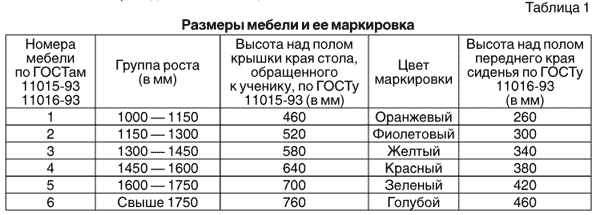 Правила пользования  учебным кабинетом 1. Кабинет должен быть открыт за 15 минут до начала занятий.   2. Учащиеся должны находиться в кабинете только в присутствии учителя. 
    3. Кабинет должен проветриваться каждую перемену.   4. Учитель должен организовывать уборку кабинета по окончании занятий в нем. Валеологический паспорт кабинетаАнализ работы кабинета за 2016-2017 уч. год.Кабинет математики №11 начал свою работу с 01.09.2013годаПлан работы кабинета математики на 2016-2017 учебный год был полностью реализован. Был составлен график работы кабинета и занятия в нем проводились в соответствии с расписанием.Так же проводились дополнительные занятия  по подготовке  к ГИА, с учениками 9 классов  и слабоуспевающими учащимися.В кабинете соблюдается санитарно –гигиенический режим, ведется постоянная работа по поддержанию порядка в классной комнате: регулярное  дежурство ответственного класса, необходимый текущий ремонт мебели, мероприятия по озеленению класса.Продолжает вестись работа по накоплению методического материала: собраны папки  контрольных работ по классам,  подборка вариантов ЕГЭ и ГИА различных лет. Оформлены стенды по подготовке к ЕГЭ и ГИА , информирующие учеников о правилах процедуры сдачи ГИА.Правила техники безопасностиВ кабинете невозможны подвижные игры. Запрещается бегать по кабинету.Окна могут быть открыты только в присутствии учителя или отсутствии учащихся.В отсутствии учителя запрещается прикасаться к электроприборам и розеткам.В отсутствие учителя всё электрооборудование отключается.В отсутствие учителя невозможно перемещение классной доски.В отсутствие учителя класс не может быть заперт учащимися изнутри.Дверцы шкафов и другой мебели должны быть закрыты.Все указания учителя по обеспечению безопасности в классе выполняются учащимися быстро и безусловно.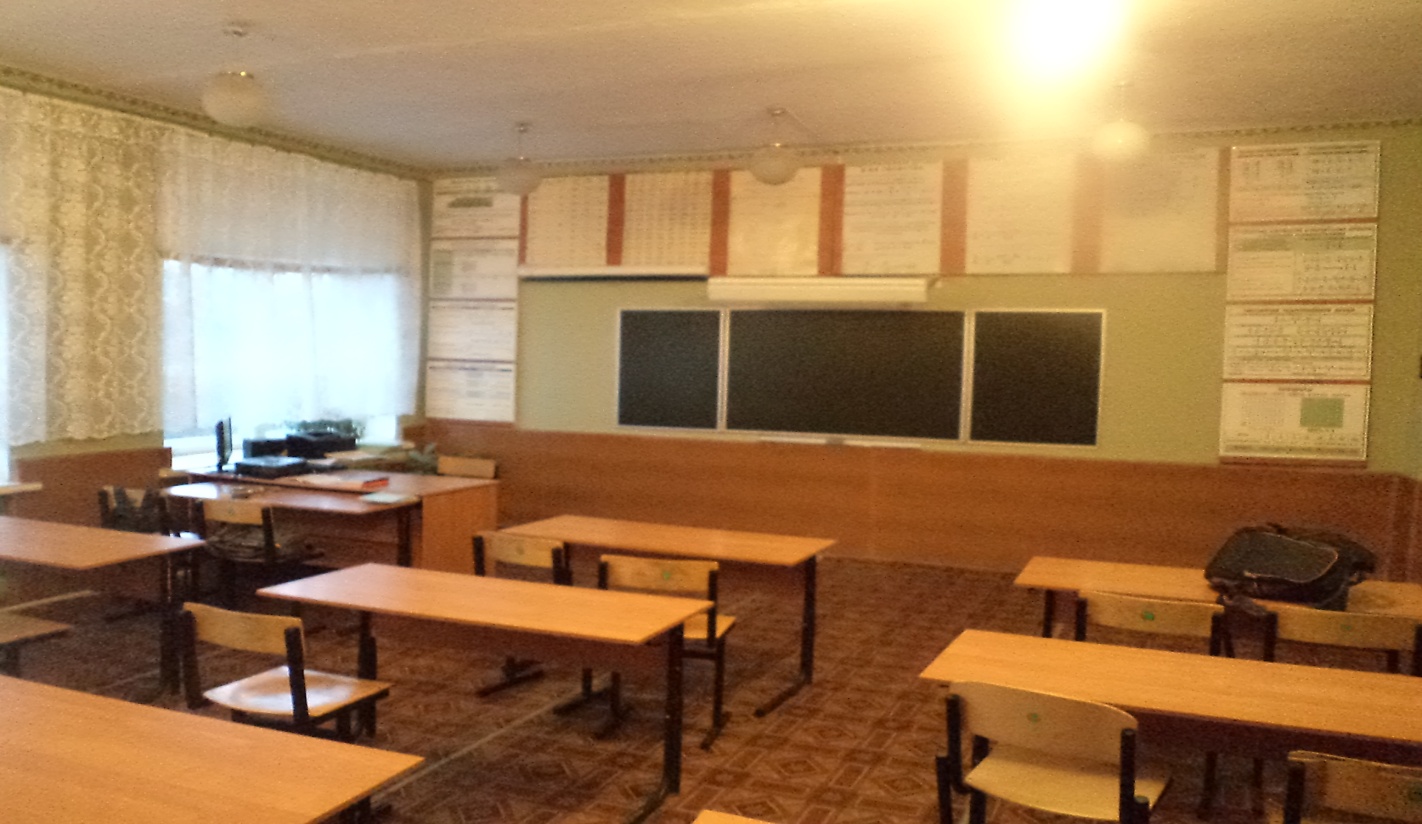 Фамилия, имя, отчество ответственного  за   кабинет  Лысикова Надежда ВикторовнаКласс, ответственный за кабинет 10 классЧисло посадочных мест22  местаТип освещенияЛампочноеКомплект учебников В наличииИнструкция по технике безопасностиИмеется№Наименование имуществаКоличество1Шкаф52Стол учительский13Стул учительский14Стол ученический(двуместный)115Стол ученический(одноместный)16Стул ученический227Доска (трехстворчатая) с подсветкой18Компьютер19Монитор110Мультимедийный проектор 111Экран112Колонки113Принтер HP Laser Jet P1102w114Штора(тюль)115Жалюзи(горизонтальные)3№Наименование ТСОНаименование ТСОГод приобретенияИнвентарный № по школеИнвентарный № по школеКомпьютерКомпьютер9240090692400906МониторМонитор            92400046            92400046КолонкиКолонки--------------------------ЭкранЭкран            92400841            92400841Мультимедийный проекторМультимедийный проектор9240082792400827Принтер HPПринтер HP           92400865           92400865Таблицы и наглядные пособия.Таблицы и наглядные пособия.Таблицы и наглядные пособия.Таблицы и наглядные пособия.Таблицы и наглядные пособия.Таблицы и наглядные пособия.№ п/п№ п/пНаименованиеНаименованиеНаименованиеКоличествоКоличество1.1.Нагл пособ алгебра и нач анализа (ламинированные)Нагл пособ алгебра и нач анализа (ламинированные)Нагл пособ алгебра и нач анализа (ламинированные)332.2.Нагл пособ арифметич квадратный корень 8 кл Нагл пособ арифметич квадратный корень 8 кл Нагл пособ арифметич квадратный корень 8 кл 333.3.Таблица алгебра 10-11 кл показ функция/логарифмТаблица алгебра 10-11 кл показ функция/логарифмТаблица алгебра 10-11 кл показ функция/логарифм224.4.Таблица алгебра 7-9 кл квадр уравнение/квадрТаблица алгебра 7-9 кл квадр уравнение/квадрТаблица алгебра 7-9 кл квадр уравнение/квадр115.5.Таблица алгебра квадр нерав/квад функция 11, 12Таблица алгебра квадр нерав/квад функция 11, 12Таблица алгебра квадр нерав/квад функция 11, 12116.6.Таблица алгебраич преобразования дрофа Таблица алгебраич преобразования дрофа Таблица алгебраич преобразования дрофа 227.7.Таблица матем натуральные числа/признакиТаблица матем натуральные числа/признакиТаблица матем натуральные числа/признаки228.8.Комплект нагл пособий матем треугольники+метод спектрКомплект нагл пособий матем треугольники+метод спектрКомплект нагл пособий матем треугольники+метод спектр119.9.Комплект нагл пособий матем тригонометрич уравнен и неравенства спектрКомплект нагл пособий матем тригонометрич уравнен и неравенства спектрКомплект нагл пособий матем тригонометрич уравнен и неравенства спектр1110.10.Комплект нагл пособ матем тригонометр функции+методспектрКомплект нагл пособ матем тригонометр функции+методспектрКомплект нагл пособ матем тригонометр функции+методспектр111111Комплект великие математики с кратким жизнеописаниемКомплект великие математики с кратким жизнеописаниемКомплект великие математики с кратким жизнеописанием11№ п/пНаименованиеКоличество1.Линейка классная пластиковая12.Транспортир классный деревянный23.Циркуль для классной доски пластиковый14.Треугольник классный пластиковый25.Треугольник классный деревянный16.Набор геометрические тела вращения деревянные97.Набор многогранников пластиковый101 урок8.30 – 9.152 урок9.25 – 10.103 урок10.20 – 11.054 урок11.25 – 12.105 урок12.30 – 13.156 урок13.25 – 14.107 урок14.20 – 15.05Понедельник Вторник Среда Четверг  Пятница 9.25-12.108.30 -13.158.30-13.158.30 -15.058.30 -14.10№ урокапонедельнвторник средачетвергпятница1      6 (матем)10 (матем)  6(матем)9 (матем)2        9    (матем)      9 (матем)    9(матем)10(матем)3        6    (матем)        7   (инф)    6 (матем)9 (матем)6(матем)4       10    (матем)       9 (инфор)    8 (инфор)9(инфор)5       7(немец)  5(техн)5(техн)10(матем)67 Учебный курс710  (МХК)Понедел.ВторникСредаЧетвергПятница17.00-17.4518.00-18.45Подготовка к ГИА 9 класс№п/пЧто планируетсяОтветственныйРезультат1.Расширять библиотечный фонд кабинета.учитель2.Продолжать накапливание дидактического раздаточного материала по разделам математики среднего и старшего звена(контрольные и самостоятельные работы), тестовых заданий для подготовки к ГИА и ЕГЭ.учитель3Расширить тематику накопительных папок, пополнять их содержание.Учитель4Создание банка презентаций по основным темат курса математики среднего звена(в ходе работы над темами)Учитель5Продолжить работу по озеленению кабинета.Учитель, в сотрудничестве с родительским комитетом6Приобретение наглядных средств по геометрии(плоские и пространственные фигуры)Администрация школы7Ремонт кабинетаУчитель, родители8Замена стульев в кабинете(в перспективе)Администрация школы№ п/пНазваниеАвторИздательствоГод издания1Дидактические материалы по алгебре.7 класс.Ю.Н. Макарычев, Н.Г. МиндюкМ: Просвещение20062Геометрия: дидакт. материалы для 7 кл.Б.Г. Зив, В.М. Мейлер.М.: Просвещение20083Алгебра. Дидактические материалы. 8 классЮ.Н.Макарычев Н.Г.МиндюкМ.: Просвещение20104Дидактические материалы по геометрии для 8 класса..Г. Зив, В.М. МейлерМ.: Просвещение20055Алгебра. Дидактические материалы. 9 классЮ.Н.Макарычев Л.Б. Крайнева Н.Г.МиндюкМ.: Просвещение20106Методички для подготовки к ГИА и ЕГЭ разных лет.Лысенко, Семенов , Ященко…Экзамен, Легион2008-2014КлассыНепрерывная длительность (мин.) не болееНепрерывная длительность (мин.) не болееНепрерывная длительность (мин.) не болееНепрерывная длительность (мин.) не болееНепрерывная длительность (мин.) не болееНепрерывная длительность (мин.) не болееКлассыПросмотр статистических изображений на учебных досках и экранах отраженного свеченияПросмотр телепередачПросмотр динамических изображений на учебных досках и экранах отраженного свеченияРабота с изображением на индивидуальном мониторе компьютера и клавиатуройПрослушиваемые аудиозаписиПрослушивание аудиозаписи в наушниках1 - 21015151520103 - 41520201520155 - 72025252025208 - 11253030252525Санитарно-гигиеническая оценка классной комнатыКоэффициент естественной освещённости ( наиболее удалённое место 1,75 – 2 % )согласно нормамОсновной поток света( только с левой стороны)с левой стороныНаличие световых проёмов в стене, где висит доска  ( не допускается )нетРасположение пособийвпереди, сбоку.Оптимальная ориентация окон классных комнатсогласно нормамГигиенические нормы соблюдение окончистота, жалюзиМесто цветов в классесзади, впереди, сбоку ( в специально отведённых местах)Освещённость классной комнатысогласно нормамВключение светильников ( раздельное)раздельноеОсвещённость рабочей поверхностинормаНаполняемость классной комнатыПлощадь классной комнатыФорма классной комнатынормаРасположение  столов в классной комнатесогласно нормамВход в класссбоку, впереди